FORMULÁR NA ODSTÚPENIE OD ZMLUVY
vyplňte a zašlite tento formulár len v prípade ak si želáte odstúpiť od zmluvyKomu:
NEMI Trade,s.r.o.IČ: 53239440DIČ: 2121309839
IČ DPH: SK2121309839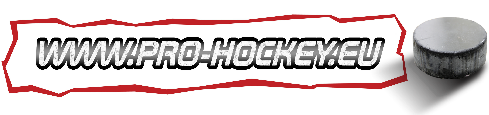 Týmto oznamujem, že odstupujem od zmluvy na tento tovar / od zmluvy o poskytnutí tejto služby:Číslo objednávky*: Dátum objednania*:Dátum prijatia*:Meno / Obchodné meno*:Adresa kupujúceho*:Sumu za vrátený tovar / službu si želám vrátiť*:
na bankový účet (IBAN): SK*povinný  údajDátum*:Podpis kupujúceho:
(iba ak sa tento formulár podáva v listinnej podobe)